Praktijkvoorbeelden binnen de krachtige leeromgeving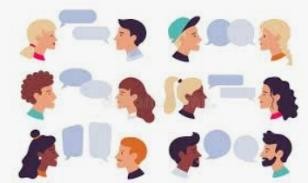 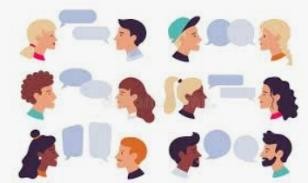 Investeer in een begrijpelijk en tegelijk prikkelend taalaanbod.Gebruik uitdagende woordenschat met oa. alledaagse taal, maar vooral ook schooltaal, begrippen uit het leerplan, uitdagende woorden binnen ons thema die ervoor zorgen dat ze hun kennis van de wereld verruimen.Stel vragen die het denken stimuleren, vb. ‘”Wat is anders dan…?”Stel gevarieerde vragen, vragen naar eigen ervaringen , tegendeel vragen, hoe-vragen -open vragen.Heb bewust oog voor rijke interactie tijdens routinemomenten.Vb. Maak van het fruitmoment een rijke interactie -soorten – eigenschappen -… Open onthaal…Maak ruimte voor heel veel interactie in kleine groepen(duogesprek, elleboogvriendje of schoudermaatje, …)Veel spreekkansen voor alle leerlingen, gebruik de thuistaal om het leerproces te versterken. Meertaligheid benutten.Voorzie voorleesmomenten met veel interactie ; gevoelens ervaringen bij een verhaal delen, een einde verzinnen, gebeurtenissen beschrijven,… praten over boeken, verhalen.-		Meespelen in de hoeken; vanuit de betrokkenheid met de leerlingen praten en interactie uitlokken. Op die manier kun je bijkomende impulsen geven om hun spel te verrijken.Voorzie uitdagingen en stimuleer hun probleemoplossend denken:onderzoekjes die ontstaan uit hun vragen, werken met prentenboeken die kansen geven tot probleemoplossend denken. Vb. Monster nummer 10.Probeer eens “filosoferen met kleuters” uit.Een filosofisch gesprek kan ingezet worden om te werken aan rijke interactie , het stimuleert de denkvaardigheid en het leert kleuters omgaan met diversiteit.Taaluitingen positief bevestigen.Spreek zelf correct Nederlands; wees een rolmodel en luister ook zelf actief.Doorgaan op de inhoud wat het kind zegt.Graag verwijzen wij naar de kijkwijzer mondelinge taalvaardigheid https://pro.katholiekonderwijs.vlaanderen/taalonderwijs- nederlands/materialenbank/kijkwijzer-mondelinge-taalvaardigheid-eigen-praktijkDienst curriculum en vorming	November 2021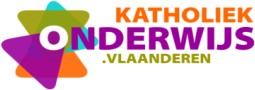 